План работы молодежного совета «Абилимпикс» Республики Мордовия(далее – Молодежный совет) на 2022 год СОГЛАСОВАНОРуководитель Национальногоцентра «Абилимпикс»______________ И.Н. Грибановот «__»___________2022 годаУТВЕРЖДЕНОРуководитель ЦРД «Абилимпикс»        Республики Мордовия Н.Н. Ганина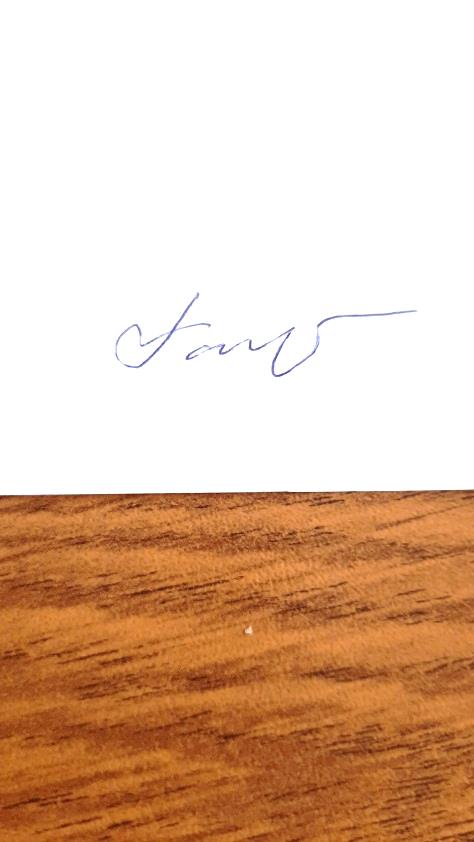 от «30» марта 2022 года№МероприятияСрок исполненияОтветственный Примечания Создание Молодежного советаСоздание Молодежного советаСоздание Молодежного советаСоздание Молодежного советаСоздание Молодежного совета.Проведение первого заседания Молодежного советаI квартал 2022 годаЦРД .Выборы Председателя, заместителя(ей) и секретаря Молодежного советаI квартал 2022 годаЦРДУтвердить в ЦРД.Разработка и формирование плана работы Молодежного совета на 2022 год I квартал 2022 годаМолодежный совет, ЦРДУтвердить в ЦРДII квартал 2022 годаII квартал 2022 годаII квартал 2022 годаII квартал 2022 годаII квартал 2022 года2.2.Проведение заседания Молодежного советаII квартал 2022 годаПредседатель Молодежного советаСовместно с ЦРД2.3.Работа по направлению: «Проектирование и подготовка чемпионатов «Абилимпикс»: участие в подготовке регионального чемпионата «Абилимпикс», участие в подготовке и проведении молодежных дней, молодежных площадок в рамках деловой программы регионального чемпионата «Абилимпикс»II квартал 2022 годаМолодежный совет совместно с ЦРДСовместно с ЦРД2.4.Работа по информационно-медийному направлению II квартал 2022 годаМолодежный совет совместно с ЦРД, представителями ООИ, детскими и молодежными организациямиСовместно с ЦРД2.5.Работа по направлению: «Участие в реализации молодежной политики региона»II квартал 2022 годаМолодежный совет совместно с ЦРД, представителями ООИ, детскими и молодежными организациями2.6.Работа по направлению: «Инклюзивное волонтерства и развитие волонтерского движения «Абилимпикс»II квартал 2022 годаМолодежный совет совместно с ЦРД, представителями ООИ, детскими и молодежными организациямиСовместно с ЦРД2.7.Работа по направлению: «Реализация культурно-досуговых и образовательных мероприятий для молодых инвалидов и лиц с ОВЗ»II квартал 2022 годаМолодежный совет совместно с ЦРД, представителями ООИ, детскими и молодежными организациямиСовместно с ЦРД2.8.Работа по направлению: «Взаимодействие с некоммерческими организациями»II квартал 2022 годаМолодежный совет совместно с ЦРД, представителями ООИ, детскими и молодежными организациямиСовместно с ЦРД2.9.Работа по направлению: «Проектная деятельность, поддержка молодежных инициатив»II квартал 2022 годаМолодежный совет совместно с ЦРД, представителями ООИ, детскими и молодежными организациямиСовместно с ЦРД2.10Работа по направлению: «Методическая и аналитическая поддержка движения «Абилимпикс» в регионе»II квартал 2022 годаМолодежный совет совместно с ЦРД, представителями ООИ, детскими и молодежными организациямиСовместно с ЦРДIII квартал 2022 годаIII квартал 2022 годаIII квартал 2022 годаIII квартал 2022 годаIII квартал 2022 года3.1.Проведение заседания Молодежного советаIII квартал 2022 годаМолодежный советСовместно с ЦРД3.2.Работа по направлению: «Проектирование и подготовка чемпионатов «Абилимпикс»: участие в подготовке регионального чемпионата «Абилимпикс», участие в подготовке и проведении молодежных дней, молодежных площадок в рамках деловой программы регионального чемпионата «Абилимпикс»III квартал 2022 годаМолодежный совет совместно с ЦРД, представителями ООИ, детскими и молодежными организациямиСовместно с ЦРД3.3.Работа по информационно-медийному направлению III квартал 2022 годаМолодежный совет совместно с ЦРД, представителями ООИ, детскими и молодежными организациямиСовместно с ЦРД3.4.Работа по направлению: «Участие в реализации молодежной политики региона»III квартал 2022 годаМолодежный совет совместно с ЦРД, представителями ООИ, детскими и молодежными организациямиСовместно с ЦРД3.5.Работа по направлению: «Инклюзивное волонтерство и развитие волонтерского движения «Абилимпикс»III квартал 2022 годаМолодежный совет совместно с ЦРД, представителями ООИ, детскими и молодежными организациямиСовместно с ЦРД3.6.Работа по направлению: «Реализация культурно-досуговых и образовательных мероприятий для молодых инвалидов и лиц с ОВЗ»III квартал 2022 годаМолодежный совет совместно с ЦРД, представителями ООИ, детскими и молодежными организациямиСовместно с ЦРД3.7.Работа по направлению: «Взаимодействие с некоммерческими организациями»III квартал 2022 годаМолодежный совет совместно с ЦРД, представителями ООИ, детскими и молодежными организациямиСовместно с ЦРД3.8.Работа по направлению: «Проектная деятельность, поддержка молодежных инициатив»III квартал 2022 годаМолодежный совет совместно с ЦРД, представителями ООИ, детскими и молодежными организациямиСовместно с ЦРД3.9.Работа по направлению: «Методическая и аналитическая поддержка движения «Абилимпикс» в регионе»III квартал 2022 годаМолодежный совет совместно с ЦРД, представителями ООИ, детскими и молодежными организациямиСовместно с ЦРДIV квартал 2022 годаIV квартал 2022 годаIV квартал 2022 годаIV квартал 2022 годаIV квартал 2022 года4.1.Участие в мероприятиях посвященных «Международному дню инвалидов», публикация тематического контента от имени Молодежного совета3 декабря 2022 годаМолодежный совет, ЦРД, представители ООИ, детские и молодежные организацииСовместно с ЦРД4.2.Работа по направлению: «Проектирование и подготовка чемпионатов «Абилимпикс»: участие в подготовке регионального чемпионата «Абилимпикс», участие в подготовке и проведении молодежных дней, молодежных площадок в рамках деловой программы регионального чемпионата «Абилимпикс»IV квартал 2022 годаМолодежный совет совместно с ЦРД, представителями ООИ, детскими и молодежными организациямиСовместно с ЦРД4.3.Работа по информационно-медийному направлению IV квартал 2022 годаМолодежный совет совместно с ЦРД, представителями ООИ, детскими и молодежными организациямиСовместно с ЦРД4.4.Работа по направлению: «Участие в реализации молодежной политики региона»IV квартал 2022 годаМолодежный совет совместно с ЦРД, представителями ООИ, детскими и молодежными организациямиСовместно с ЦРД4.5.Работа по направлению: «Инклюзивное волонтерство и развитие волонтерского движения «Абилимпикс»IV квартал 2022 годаМолодежный совет совместно с ЦРД, представителями ООИ, детскими и молодежными организациямиСовместно с ЦРД4.6.Работа по направлению: «Реализация культурно-досуговых и образовательных мероприятий для молодых инвалидов и лиц с ОВЗ»IV квартал 2022 годаМолодежный совет совместно с ЦРД, представителями ООИ, детскими и молодежными организациямиСовместно с ЦРД4.7.Работа по направлению: «Взаимодействие с некоммерческими организациями»IV квартал 2022 годаМолодежный совет совместно с ЦРД, представителями ООИ, детскими и молодежными организациямиСовместно с ЦРД4.8.Работа по направлению: «Проектная деятельность, поддержка молодежных инициатив»IV квартал 2022 годаМолодежный совет совместно с ЦРД, представителями ООИ, детскими и молодежными организациямиСовместно с ЦРД4.9.Работа по направлению: «Методическая и аналитическая поддержка движения «Абилимпикс» в регионе»IV квартал 2022 годаМолодежный совет совместно с ЦРД, представителями ООИ, детскими и молодежными организациямиСовместно с ЦРД4.10.Проведение заседания Молодежного совета. Подведение итогов работы Молодежного совета в 2022 году. Формирование плана работы Молодежного совета на 2023 годДекабрь 2022Председатель Молодежного советаСовместно с ЦРД